Taranov ArtemExperience:Position applied for: 3rd OfficerDate of birth: 24.12.1990 (age: 26)Citizenship: UkraineResidence permit in Ukraine: NoCountry of residence: UkraineCity of residence: VylkovePermanent address: 15Chalovo str.Contact Tel. No: +38 (048) 433-17-98 / +38 (096) 651-20-54E-Mail: taranov1990@list.ruU.S. visa: NoE.U. visa: NoUkrainian biometric international passport: Not specifiedDate available from: 26.06.2014English knowledge: ModerateMinimum salary: 1000 $ per monthPositionFrom / ToVessel nameVessel typeDWTMEBHPFlagShipownerCrewingDeck Cadet20.09.2013-26.05.2014PALAUBulk Carrier31000-LIBERIAVIABLE SHIPPINGCRSOrdinary Seaman13.06.2012-05.11.2012AG VARTHOLOMEOSBulk Carrier75000-PANAMABLUESHELL SHIPPINGUSALOrdinary Seaman18.04.2011-14.08.2011BET COMMANDERBulk Carrier148000-QUEX SHIPPINGSTARLINE MARINE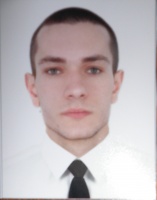 